Artsen slaan alarm: ‘Windmolens gevaarlijk voor gezondheid’HALLE/ DOETINCHEM - Windmolens dichtbij plekken waar mensen wonen zijn funest voor de gezondheid van die mensen. Daarvoor waarschuwen twee artsen uit Halle, beiden verbonden aan het Slingeland Ziekenhuis in Doetinchem.Rick Aalbers 28-10-20, 16:30 Laatste update: 18:51   157       9 ,,Er is nog te veel onduidelijk over de negatieve gezondheidseffecten van windmolens in de nabijheid van woningen”, zegt Erich Taubert, uroloog in het Slingeland en inwoner van Halle. ,,Een minimale afstand van 500 meter tussen een windmolen en een woning is veel te dichtbij, dat is gewoon onveilig voor bewoners.”Lees ook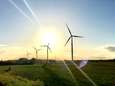 PREMIUMPlan voor windmolens in groene gebied langs Oude IJssel bij DoetinchemWaarschuwing vanuit wetenschappelijke benadering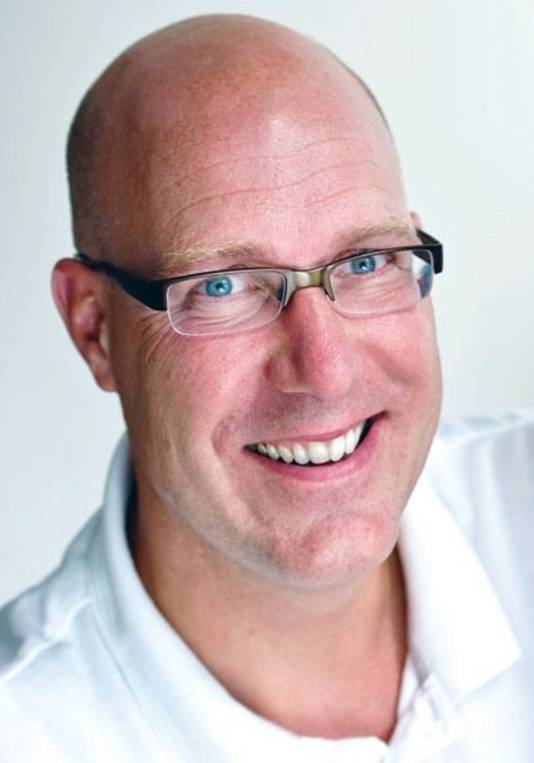 Erich Taubert, inwoners van Halle en arts in het Slingeland Ziekenhuis. © PR Samen met plaatsgenoot en huisarts in opleiding Jurian Rooks, die ook in het Slingeland heeft gewerkt, waarschuwt hij nu daarom voor die gezondheidseffecten. Op persoonlijke titel, maar wel vanuit hun specialiteit als arts én vanuit een wetenschappelijke benadering. ,,In de medische literatuur is veel te vinden over dit onderwerp. Rode draad daarin is dat er veel vraagtekens worden gezet bij de effecten op de gezondheid van mensen die in de buurt wonen.”

De gezondheidsklachten worden voornamelijk veroorzaakt door het geluid van de draaiende rotorbladen. Door dit constante, laagfrequente geluid is er grote kans dat er een slaapstoornis ontstaat, concludeerde het RIVM in een rapport van begin juni. 

En volgens Taubert kan dit een scala aan opvolgende klachten veroorzaken. ,,Concentratieverlies, hartritmestoornissen, hoofdpijn en zelfs een verzwakt immuunsysteem”, zegt de arts. ,,Het is bovendien niet ondenkbaar dat kinderen door de slaapstoornis in combinatie met concentratieverlies achterblijven in ontwikkeling.”Raad praat donderdagavond over windmolensIn Bronckhorst praat de raad donderdagavond over het voorstel om met de bevolking in gesprek te gaan over hoe windmolens een plek kunnen krijgen binnen de gemeentegrenzen. Ook in de raad bestaat de vrees voor gezondheidseffecten. ,,Er zijn grote zorgen over de gezondheid bij onze inwoners. Het mag écht niet zo zijn dat dergelijke turbines gezondheidsklachten veroorzaken”, benadrukt fractievoorzitter Wilko Pelgrom van oppositiepartij CDA (zeven zetels).Die dingen komen er wat ons betreft niet in onze gemeente.Han Pelgrom, GBB Voor GBB, met zes zetels de grootste coalitiepartij, is het mede daarom glashelder: windmolens in Bronckhorst zijn een ‘no-go’. ,,Wij zijn en blijven tegen hoge windmolens”, zegt fractievoorzitter Han Pelgrom. ,,Die dingen komen er wat ons betreft niet in onze gemeente.”‘Eerst alle gezondheidseffecten duidelijk’Taubert en Rooks werken inmiddels aan een informatieblad waarin de medische effecten van de windmolens worden opgesomd, inclusief verwijzingen naar wetenschappelijke publicaties hierover. ,,Daarmee benaderen wij andere specialisten en huisartsen in de Achterhoek om hier uiteindelijk een gezamenlijke uitspraak over te doen”, zegt Taubert. ,,Met als kernboodschap: eerst alle gezondheidseffecten duidelijk en pas daarna een definitief besluit nemen.”